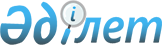 Об утверждении паспортов республиканских бюджетных программ на 2007 год
(Агентство Республики Казахстан по борьбе с экономической и коррупционной преступностью (финансовая полиция)Постановление Правительства Республики Казахстан от 15 декабря 2006 года N 1220 (выписка)



      В соответствии с 
 Бюджетным 
 кодексом Республики Казахстан от 24 апреля 2004 года Правительство Республики Казахстан 

ПОСТАНОВЛЯЕТ:





      1. Утвердить паспорта республиканских бюджетных программ на 2007 год:



      Агентства Республики Казахстан по борьбе с экономической и коррупционной преступностью (финансовой полиции) согласно приложениям 
 436, 
 
 437, 
 
 438, 
 
 439, 
 
 439-1 
; 
 440; 



      


Сноска. Пункт 1 c изменениями, внесенными постановлением Правительства РК от 13 июля 2007 г. N 


 597 


.






      2. Настоящее постановление вводится в действие с 1 января 2007 года.


      Премьер-Министр




    Республики Казахстан





Для служебного пользования

ПРИЛОЖЕНИЕ 436             



к постановлению Правительства     



Республики Казахстан          



от 15 декабря 2006 года N 1220    

      


Примечание РЦПИ: Приложение с грифом "ДСП" не вводится в базу данных "Закон".






      Сноска. Приложение 436 с изменениями, внесенными постановлением Правительства РК от 15 ноября 2007 г. N 


 1085 


.






Для служебного пользования

ПРИЛОЖЕНИЕ 437             



к постановлению Правительства     



Республики Казахстан          



от 15 декабря 2006 года N 1220    

      


Примечание РЦПИ: Приложение с грифом "ДСП" не вводится в базу данных "Закон".






ПРИЛОЖЕНИЕ 438             



к постановлению Правительства     



Республики Казахстан          



от 15 декабря 2006 года N 1220    



618 - Агентство Республики Казахстан по борьбе с экономической и





        



коррупционной преступностью (финансовая полиция)





                  Администратор бюджетной программы


ПАСПОРТ




республиканской бюджетной программы



003 "Создание единой автоматизированной



информационно-телекоммуникационной системы"



на 2007 год

      

1. Стоимость:

 314000 тысяч тенге (триста четырнадцать миллионов тенге)



      

2. Нормативно-правовая основа бюджетной программы:

 
 Бюджетный 
 кодекс Республики Казахстан от 24 апреля 2004 года N 548, 
 постановление 
 Правительства Республики Казахстан от 24 декабря 2004 года N 1355 "О Программе профилактики правонарушений и борьбы с преступностью в Республике Казахстан на 2005-2007 годы".



      

3. Источники финансирования бюджетной программы:

 средства республиканского бюджета



      

4. Цель бюджетной программы:

 повышение эффективности борьбы с экономическими и финансовыми правонарушениями и преступлениями на основе применения современных информационных технологий.



      

5. Задачи бюджетной программы:

 автоматизация процессов оперативно-служебной деятельности органов финансовой полиции по выявлению, пресечению и расследованию экономических и финансовых преступлений и правонарушений; организация межведомственного взаимодействия органов финансовой полиции с другими органами Республики Казахстан в автоматизированном режиме; создание единого информационного банка данных органов финансовой полиции с системой информационной безопасности.



      

6. План мероприятий по реализации бюджетной программы:


      

7. Ожидаемые результаты выполнения бюджетной программы:

 увеличение раскрываемости экономических и финансовых преступлений на 50 %, производительности сотрудников АБЭКП РК на 30 %. Коэффициент экономической эффективности 1.23.; повышение раскрываемости экономических и коррупционных преступлений; снижение уровня криминальной экономики; повышение возвратности в бюджет государства средств, скрываемых от налогообложения или вовлеченных в криминальный оборот; снижение уровня экономической и коррупционной преступности.




Для служебного пользования

ПРИЛОЖЕНИЕ 439             



к постановлению Правительства     



Республики Казахстан          



от 15 декабря 2006 года N 1220    

      


Примечание РЦПИ: Приложение с грифом "ДСП" не вводится в базу данных "Закон".






ПРИЛОЖЕНИЕ 439-1      



к постановлению Правительства



Республики Казахстан   



от 15 декабря 2006 года N 1220

      


Сноска. Постановление дополнено приложением 439-1 в соответствии с постановлением Правительства РК от 13 июля 2007 г. N 


 597 


.





618 - Агентство Республики Казахстан по борьбе с






экономической и



 



коррупционной преступностью (финансовая полиция)





                  Администратор бюджетной программы


ПАСПОРТ




республиканской бюджетной программы



007 "Развитие объектов образования"



на 2007 год

      

1. Стоимость

: 162 800 тысяч тенге (сто шестьдесят два миллиона восемьсот тысяч тенге).



      

2. Нормативно-правовая основа бюджетной программы

: 
 статья 43 
 Закона Республики Казахстан от 7 июня 1999 года "Об образовании"; 
 статьи 5 
 и 
  23 
 Закона Республики Казахстан от 4 июля 2002 года "Об органах финансовой полиции Республики Казахстан"; 
 постановление 
 Правительства Республики Казахстан от 15 мая 2001 года N 643 "Некоторые вопросы государственного учреждения "Академия налоговой полиции".



      

3. Источники финансирования бюджетной программы

: средства республиканского бюджета



      

4. Цель бюджетной программы

: эффективное функционирование учебного заведения органов финансовой полиции для подготовки профессиональных кадров с целью обеспечения экономической безопасности государства.



      

5. Задачи бюджетной программы

: создание надлежащих условий учебного процесса в учебном заведении органов финансовой полиции в целях обеспечения высокого профессионального уровня подготовки слушателей.



      

6. План мероприятий по реализации бюджетной программы

:

      

7. Ожидаемые результаты выполнения бюджетной программы

: Прямые результаты: проведение реконструкции и капитального ремонта учебного корпуса Академии финансовой полиции (100 % - от общего объема необходимых работ).

Конечные результаты: улучшение условий обучения слушателей Академии финансовой полиции.

Своевременность: согласно графику производства работ и заключенным договорам.

Качество: согласно строительным нормам и правилам.




Для служебного пользования

ПРИЛОЖЕНИЕ 440             



к постановлению Правительства     



Республики Казахстан          



от 15 декабря 2006 года N 1220    

      


Примечание РЦПИ: Приложение с грифом "ДСП" не вводится в базу данных "Закон".



					© 2012. РГП на ПХВ «Институт законодательства и правовой информации Республики Казахстан» Министерства юстиции Республики Казахстан
				
N



п/п

Код



про-



гра-



ммы

Код



под-



про-



гра-



ммы

Наименование



программы



(подпрограммы)

Мероприятия по реализации программы (подпрограмм)

Сроки



реали-



зации

Ответственные



исполнители

1

2

3

4

5

6

7

1

003

Создание



единой автома-



тизированной



информационно-



телекоммуника



ционной сис-



темы

Приобретение услуг



и работ, в том



числе:



1. Услуг по разра-



ботке и тиражиро-



ванию прикладного



программного обес-



печения, обучение



ЕАИТС АБЭКП РК.



2. Услуг по разра-



ботке, внедрению,



обучению и тиражи-



рованию модуля



взаимодействия



ЕАИТС АБЭКП РК и



ЕУСС КПССУ ГП РК.



3. Услуг по разра-



ботке, внедрению,



обучению и тиражи-



рованию модуля



взаимодействия



ЕАИТС АБЭКП РК и



государственной



базы данных "Юри-



дические лица",



"Физические лица".



4. Услуги по раз-



работке, внедре-



нию, обучению и



тиражированию мо-



дуля взаимодейст-



вия ЕАИТС АБЭКП РК



и НК МФ РК.



5. Услуги по раз-



работке, внедре-



нию, обучению и



тиражированию мо-



дуля взаимодейст-



вия ЕАИТС АБЭКП РК



и ИБД МВД РК.



6. Услуги по раз-



работке, внедре-



нию, обучению и



тиражированию мо-



дуля "Учет фальши-



вых денег (ценных



бумаг)" ЕАИТС



АБЭКП РК.



7. Услуг по разра-



ботке, внедрению,



обучению и тиражи-



рованию модуля



"Коррупция" ЕАИТС



АБЭКП РК на сумму.



Приобретение това-



ров относящихся к



основным средст-



вам, в том



числе:



- сервера;



рабочие станции



пользователя;



источники беспере-



бойного питания.



Приобретение нема-



териальных активов



в том числе:



Приобретение



лицензий на обще-



системное базовое



программное обес-



печение систем



управления базами



данных СУБД



ORACLE, программ-



ное обеспечение



Lotus Domino,



Lotus Notes.

Январь-



декабрь

Агентство



Республики



Казахстан



по борьбе с



экономической и



коррупционной



преступностью



(финансовая



полиция)

N



п/п

Код



про-



гра-



ммы

Код



под-



про-



гра-



ммы

Наименование



программы



(подпро-



граммы)

Мероприятия



по реализации



программы



(подпрограммы)

Сроки



реали-



зации

Ответственные



исполнители

1

2

3

4

5

6

7

1

007

Развитие



объектов



образования

Проведение



реконструкции и



капитального



ремонта учебного



корпуса и



прилегающих к



нему помещений



Академии финансо-



вой полиции,



включая затраты



на разработку и



проведение



государственной



экспертизы



проектно-сметной



документации.

Июль-



декабрь



2007



года

Агентство



Республики



Казахстан



по борьбе с



экономической



и коррупцион-



ной



преступностью



(финансовая



полиция),



Академия



финансовой



полиции
